Pčelica 1, 87. sat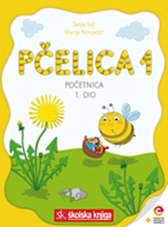 Veliko i malo tiskano slovo Ć ć – vježbanjeUvodni dioPročitaj riječi te ih nacrtaj!ČAŠA                POVRĆE        RAČIĆDanas ćeš uvježbati pisanja i čitanja slova Ć ć, Č č.  Znaš li neku riječ koja započinje slovom Č č, Ć ć ili ga u sebi sadrži?Glavni dioSloži rečenice i prepiši ih u pisanku.VOLI   PČELA    CVIJEĆENE      SMEĆE     PRIRODI     BACAJTE       PO    DJED       JE       ĆELAV   ČIJI  Riječi rasporedi u tablicu. Piši velikim tiskanim slovima. TOČKA, PSIĆ, UČENIK, PEĆ, LIJEČNIK, KUĆICA, CVIJEĆE, ČOVJEK, MAČKA, VOĆE, POVRĆE, ČESTITKA, ČEŠALJ, SMEĆEČ                                                 Ć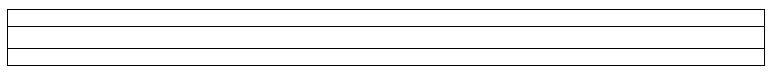 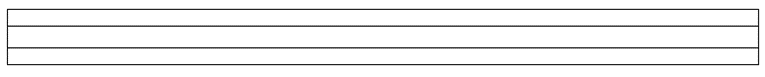 Pažljivo zapamtiti riječi iz prošlog zadatka pa pronađi pravilno napisane riječi i oboji ih.Završni dioZabavi se uz igrice!Slagalica riječi: https://www.e–sfera.hr/dodatni–digitalni–sadrzaji/7342f607–59ea–46a3–a276–b953062ad6a2/Slikovna slagalica: https://www.e–sfera.hr/dodatni–digitalni–sadrzaji/7342f607–59ea–46a3–a276–b953062ad6a2/Vježbalica: https://www.e–sfera.hr/dodatni–digitalni–sadrzaji/7342f607–59ea–46a3–a276–b953062ad6a2/